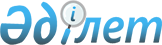 О назначении Примбетова С.Д. Чрезвычайным и Полномочным Послом Республики Казахстан в Азербайджанской РеспубликеУказ Президента Республики Казахстан от 23 января 2008 года N 517



      Назначить Примбетова Серика Достановича Чрезвычайным и Полномочным Послом Республики Казахстан в Азербайджанской Республике.

      

Президент




      

Республики Казахстан


					© 2012. РГП на ПХВ «Институт законодательства и правовой информации Республики Казахстан» Министерства юстиции Республики Казахстан
				